VECSpráva o hospodárení od 1. 1. – 31. 12. 2019 a čerpaní rozpočtu podľa programového rozpočtu na originálne kompetencieProgram 9 VzdelávanieIdentifikačné údaje školy:Základná umelecká škola, Akademika Hronca 3490/9B,  048 01  RožňavaZriaďovateľ: Mesto RožňavaMená vedúcich zamestnancov školy:Mgr. Monika Kerekešová, DiS. art. – riaditeľka školy Mária Mišurová, DiS. art. – zástupkyňa RŠ Výchovno-vzdelávacia činnosť:a/ Zoznam študijných odborov ZUŠ a počet žiakov k 15. 9. 2019	600Hudobný odbor				386			 		Výtvarný odbor				109				Literárno-dramatický odbor		  25			  Tanečný odbor				  80						  b/ Počet tried  v skupinovom vyučovaní	57    Z toho: HN 30, VO 12, TO 9, LDO 6c/ Počet žiakov PŠ 75    Z toho HO 28, TO 32, VO 10, LDO 5d/ Počet pg. zamestnancov na plný úväzok k 15.9.2019    20    Počet pg. zamestnancov na kratší úväzok k 15.9.2019   10                Výchovno-vzdelávacia činnosť školy bola realizovaná na základe plánu práce a kalendára podujatí. Aktivity a prezentácia na verejnosti: Prezentácia výsledkov výchovy a vzdelávania v jednotlivých odboroch sa realizovala prostredníctvom koncertov, vystúpení, súťaží, ktoré boli organizované podľa plánu práce a kalendára podujatí na jednotlivý školský rok. V kalendárnom roku boli zorganizované  62 triednych koncertov, 8 verejné koncerty, 1 absolventský koncert, 1 koncert pedagógov, 1 adventný koncert a 50 mimoškolských aktivít. Dominantnými akciami boli Dni umenia – cesta umeleckým parkom a koncert, Bubnovačka a Čarovné nádvorie, otvorenie BO galérie, obnovenie Mapy na Námestí baníkov v Rožňave.  Žiaci sa úspešne zúčastnili viacerých súťaži v rámci odborov HO, VO a LDO.Škola dosahuje dobré výsledky nielen v rámci samotnej edukácie. Výsledky žiakov sa odzrkadľujú v úspešnosti žiakov na prijímacích skúškach na stredné školy a v úspešnej reprezentácii školy na rôznych podujatiach a súťažiach. Vo vyučovacom procese treba zlepšiť predovšetkým motiváciu žiakov, aby si uvedomili, že kvalita ich vedomostí a zručností ovplyvní ich budúcnosť.ZUŠ spolupracovala so všetkými MŠ pôsobiacimi v meste Rožňava, spolupracovala tiež so ZŠ, Knižnicou P. Dobšinského, GOS, s mestským divadlom Actores, CVČ a mnohými inými organizáciami pôsobiacimi na území mesta (Červený kríž, Klub dôchodcov, Domov sociálnych služieb, Dom Dôchodcov a sociálnych služieb...Škola zabezpečovala program v rámci akcií organizovaných mestom Rožňava. Na akciách sa zúčastňovali všetky štyri odbory.Poradné orgány ZUŠ v Rožňave:Pedagogická radaGremiálna rada riaditeľa ZUŠUmelecká rada školyRada školyRodičovská rada – Občianske združenie rodičov pri ZUŠ v RožňaveMetodické orgányInventarizačná, vyraďovacia a likvidačná komisiaŠkodová a odškodňovacia komisiaOrganizačná štruktúra ZUŠ Rožňava: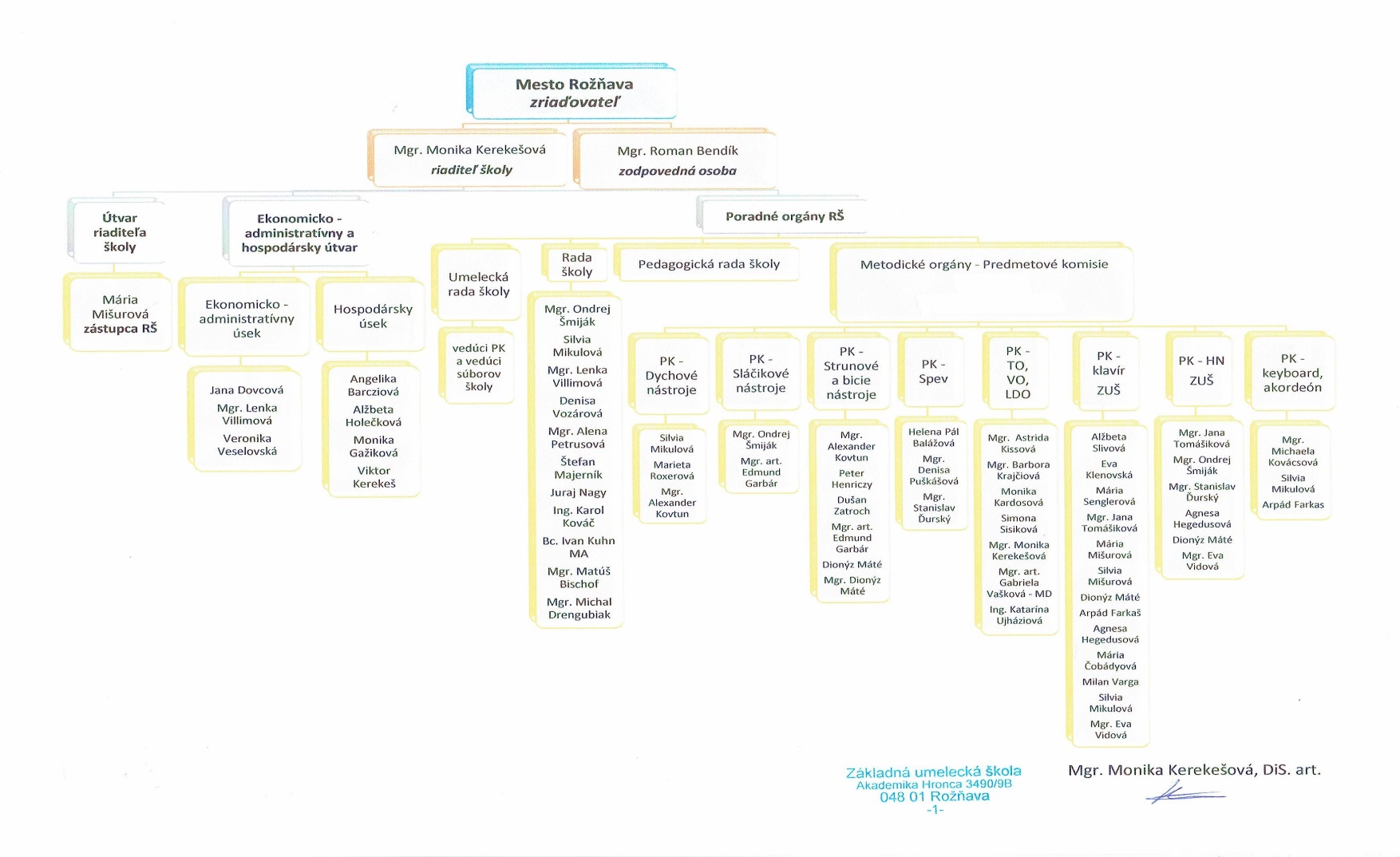 Rozpočet bežných výdavkov na rok 2019 od zriaďovateľa – Mesto RožňavaRozpočet ZUŠ na rok 2019 schválený Mestským zastupiteľstvom  v Rožňave, č. 69/2019 zo dňa 28.3.2019.                             Zmeny rozpočtu: druhá zmena schválená dňa 12.12.2019 uznesením č. 213/2019Čerpanie rozpočtu za obdobie od 1. 1. – 31. 12. 2019a/ položka 610 – Mzdy a platy – Program 9 Vzdelávanie, podprogram 9.18.01Upravený rozpočet v €	Čerpanie v €			Plnenie v %	470 000,00			473 987,59			100,85		Odôvodnenie čerpania:610 – Mzdy a platy boli vyplácané zamestnancom školy, ktorí boli prijatí na pracovný pomer na základe pracovnej zmluvy. Platové podmienky boli určené v súlade so zákonmi:553/2003 Zákon o odmeňovaní niektorých zamestnancov pri výkone práce vo verejnom záujme a o zmene a doplnení niektorých zákonov, Zákon č. 317/2009 Z. z. o pedagogických zamestnancoch a odborných zamestnancoch a o zmene a doplnení niektorých zákonov, Zákon 138/2019 Z. z. o pedagogických zamestnancoch a odborných zamestnancoch, Kolektívna zmluva na rok 2019, Zákonník práce 311/2001 v znení platných predpisov a inými zákonmi podľa ktorých sa riadi organizácia.Tarifné platy pedagogických zamestnancov a nepedagogických zamestnancov boli navýšené v priemere o 10% od 1.1.2019. b/ položka 620 – odvody, Program 9 Vzdelávanie, podprogram 9.18.02Upravený rozpočet v €	Čerpanie v €			Plnenie v %	174 100,00			170 111,96			97,71	Odôvodnenie čerpania:Odvody do sociálnej poisťovne a do zdravotnej poisťovne boli v súlade so zákonmi. Príspevok na DDP bol vo výške 2% z platu v súlade so schválenou Kolektívnou zmluvou na rok 2019.Nevyčerpané finančné prostriedky z položky odvody boli vyčerpané na položke 610, c/ položka 630 – bežné transféry, Program 9 Vzdelávanie, podprogram 9.18.03Upravený rozpočet v €			Čerpanie v €				KZ 41             40 400,00	KZ 72g	56 600,00SPOLU	97 000,00			93 822,91Odôvodnenie čerpania KZ 41 v EUR:Elektrická energia 2 663,73 EURVodné, stočné 2 135,03 EUR.Telekomunikačné poplatky –  534,24 EUR - 1x paušál od firmy Orange v mesačnej splátke 20,- EUR u zástupkyni RŠ, 1x paušál od firmy Slovak telekom vo výške 20,- EUR u riaditeľky školy a poplatky za pevnú linku.Internet, webhosting, doména 943,72 EUR – 3 budovy školyPrevádzkové stroje, prístroje a zariadenia 1 577,24 EUR – gitara 246,00 EUR, monitor 119,90 EUR, keyboard 429,00 EUR, hudobný nástroj Klarinet Yamaha 459,00 EUR.Interiérové vybavenie v celkovej sume 874,25 EUR Klavírna stolička a obal na piano 370,00 EUR, koberec do štúdia 310,96 EUR	Všeobecný materiál v celkovej sume 2 145,00 EUR. V najväčšom rozsahu boli finančné prostriedky čerpané na nákup čistiacich prostriedkov, kancelárskych potrieb, tonery.Knihy, časopisy, učebné pomôcky vo výške 1 499,45 EUR sa čerpalo na učebné pomôcky pre výtvarné oddelenie, nákup publikácii a tlačív.Údržba prevádzkových strojov – 1 786,25 EUR (ladenie, servis kopírovacích strojov,)Všeobecné služby vo výške 1 483,14 EUR (revízie, BOZP, výkon zodpovednej osoby)Odmeny na základe dohody – Dohody o vykonaní pracovnej činnosti a práce boli dohodnuté so zamestnancami – vyučovanie s malým úväzkom, zastupovanie, servisné služby VT, stráženie objektu na Ak. Hronca 9 vo výške 3 910,50,- EUR.Stravovanie – 4 974,57 EUR Prídel do sociálneho fondu bol vo výške 4 937,58 EUR vo výške 1,25% z objemu vyplatených odpracovaných hrubých miezd.Miestne dane a poplatky za komunálny odpad  511,21 EURSlužby v oblasti IKT – 1 579,- EUR – sieťovanie budov školy dodávateľskou firmou Free zóna Rožňava.Odôvodnenie čerpania KZ 72g  v EUR:Plyn – 3 506,01 (Budova na Ul. Štítnická 10)Teplo dodané firmou Stefe Rožňava v budovách Ak. Hronca 9, 9B, 9A – 24 814,94 EURInteriérové vybavenie 4 825,15 EUR – kuchynská linka do zborovne školy 1 595,00 EUR, vstavaná skriňa do triedy HO – hra na keyborde (uloženie keyboardov) 1 147,00 EUR, interiérový nábytok do triedy hudobnej náuky a HO v rámci náhradného plnenia 1 358,00 EURVýpočtová technika 3 745,53 – tablety pre žiakov v hudobnej náuke 2 487,96 EUR (10 ks), počítač (RŠ) 685,57 EUR, tablet pre HO 217,00 EUR, počítač 355,00 EUR (zástupkyňa RŠ).Prepravné 400,- EUR – súťaž žiakov HO v MichalovciachÚdržba budov – úhrada za LED žiarovky 3 344,04 EUR, výmena 2 ks 4 krídlové plastové okná a 1 ks 2 krídlové plastové dvere v zadnej časti riaditeľstva – triedy TO a LDO 2 866,36 EUR,  výmena dverí v triedach TO a LDO 2 383,73 EURStravovanie 6 722,55 EUR 55% z hodnoty stravného lístka v norminálnej hodnote 3,60 EUR do  30.6.2019 a 4,00 EUR k 31.12.2019.d/ položka 642 – Odchodné, nemocenské dávky, Program 9 Vzdelávanie, podprogram 9.18.04Upravený rozpočet v €	Čerpanie v €			Plnenie %1 850,00			1 153,15			62,33		e/ príjmová položka – Vlastné príjmy 72gUpravený rozpočet v €	Plnenie v €			Plnenie %56 600,00			53 428,00			94,40Príjmovú časť rozpočtu do 31. 12.2019  tvoria spolu 53 428,00 EUR. Z toho:príjmy za školné vo výške 53 428,- EUR – v plnej výške boli zriaďovateľom poukázané na výdavkový účet školy.f/ príjmová položka – Vlastné príjmy 41Upravený rozpočet v €	Plnenie v €			                                   1 909,34			z dobropisov za rok 2018      1 909,34 EURZostatky na bankových účtoch:výdavkový účet			115,89  €príjmový účet			  71,50   €Zostatok je v súlade s výpismi z účtu a účtovným stavom.Prehľad prídelu a použitia dotácie k 31. 12. 2019V Rožňave 20.3.2020     							Mgr. Monika Kerekešová, DiS. art.								    riaditeľka školyVypracovala: Mgr. Villimová Lenka, hospodárka školyUkazovateľPoskytnutá Čerpanie Zostatok dotáciadotáciefinanč.prost.Štátna dotácia                     -   €                              -   €                 -   € Dotácia VZN      518 540,00 €               518 540,00 €                 -   € Dotácia od zriaďovateľa      167 910,00 €               167 794,11 €          115,89 € Dotácia vlastné príjmy        52 841,50 €                 52 841,50 €                 -   € OK - spolu:      739 291,50 €               739 175,61 €          115,89 € Finančné prostriedky      739 291,50 €               739 175,61 €          115,89 € 